Annex IIIProposal Submission form Dear Sir/Madam,Having examined the Solicitation Documents, the receipt of which is hereby duly acknowledged, I undersigned, offer to provide individual consulting services to UNDP Pakistan in accordance with the Price Schedule and TORs attached herewith and made part of this proposal.I undertake, if my proposal is accepted, to commence and complete delivery of all services specified in the contract within the time frame stipulated.I agree to abide by this proposal for a period of 90 days from the date fixed for opening of proposal in the invitation for proposal, and it shall remain binding upon us and may be accepted at any time before the expiration of that period.I understand that you are not bound to accept any proposal you may receive.Dated: this -------day of --------------2020Signature THIS DOCUMENT SHOULD BE PASSWORD PROTECTED IN YOUR SUBMISSION.(Financial Should be Password Protected)Annex IVOFFEROR’S LETTER TO UNDPCONFIRMING INTEREST AND AVAILABILITY FOR THE INDIVIDUAL CONTRACTOR (IC) ASSIGNMENT Date  				(Name of Resident Representative/Bureau Director)United Nations Development Programme (Specify complete office address)Dear Sir/Madam:I hereby declare that:I have read, understood and hereby accept the Terms of Reference describing the duties and responsibilities of [indicate title of assignment] under the [state project title];I have also read, understood and hereby accept UNDP’s General Conditions of Contract for the Services of the Individual Contractors;I hereby propose my services and I confirm my interest in performing the assignment through the submission of my CV which I have duly signed and attached hereto as Annex 1;In compliance with the requirements of the Terms of Reference, I hereby confirm that I am available for the entire duration of the assignment, and I shall perform the services in the manner described in my proposed approach/methodology which I have attached hereto as Annex 3 [delete this item if the TOR does not require submission of this document];I hereby propose to complete the services based on the following payment rate: [please check the box corresponding to the preferred option]:(Financial Should be Password Protected)An all-inclusive daily fee of [state amount in words and in numbers indicating currency]A total lump sum of [state amount in words and in numbers, indicating exact currency], payable in the manner described in the Terms of Reference.For your evaluation, the breakdown of the abovementioned all-inclusive amount is attached hereto as Annex 2;I recognize that the payment of the abovementioned amounts due to me shall be based on my delivery of outputs within the timeframe specified in the TOR, which shall be subject to UNDP's review, acceptance and payment certification procedures;This offer shall remain valid for a total period of ___________ days [minimum of 90 days] after the submission deadline; I confirm that I have no first degree relative (mother, father, son, daughter, spouse/partner, brother or sister) currently employed with any UN agency or office [disclose the name of the relative, the UN office employing the relative, and the relationship if, any such relationship exists];If I am selected for this assignment, I shall [please check the appropriate box]:Sign an Individual Contract with UNDP; Request my employer [state name of company/organization/institution] to sign with UNDP a Reimbursable Loan Agreement (RLA), for and on my behalf.  The contact person and details of my employer for this purpose are as follows:I hereby confirm that [check all that applies]:At the time of this submission, I have no active Individual Contract or any form of engagement with any Business Unit of UNDP; I am currently engaged with UNDP and/or other entities for the following work:I am also anticipating conclusion of the following work from UNDP and/or other entities for which I have submitted a proposal:I fully understand and recognize that UNDP is not bound to accept this proposal, and I also understand and accept that I shall bear all costs associated with its preparation and submission and that UNDP will in no case be responsible or liable for those costs, regardless of the conduct or outcome of the selection process.If you are a former staff member of the United Nations recently separated, please add this section to your letter:   I hereby confirm that I have complied with the minimum break in service required before I can be eligible for an Individual Contract.I also fully understand that, if I am engaged as an Individual Contractor, I have no expectations nor entitlements whatsoever to be re-instated or re-employed as a staff member.Are any of your relatives employed by UNDP, any other UN organization or any other public international organization?              YES       NO           If the answer is "yes", give the following information: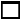 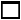   Do you have any objections to our making enquiries of your present employer?	      YES        NO  Are you now, or have you ever been a permanent civil servant in your government’s employ?               YES        NO    If answer is "yes", WHEN? REFERENCES: List three persons, not related to you, who are familiar with your character and qualifications.Have you been arrested, indicted, or summoned into court as a defendant in a criminal proceeding, or convicted, fined or imprisoned for the violation of any law (excluding minor traffic violations)?                      YES        NO    If "yes", give full particulars of each case in an attached statement.I certify that the statements made by me in answer to the foregoing questions are true, complete and correct to the best of my knowledge and belief. I understand that any misrepresentation or material omission made on a Personal History form or other document requested by the Organization may result in the termination of the service contract or special services agreement without notice.       DATE: 			SIGNATURE: 		NB. You will be requested to supply documentary evidence which support the statements you have made above. Do not, however, send any documentary evidence until you have been asked to do so and, in any event, do not submit the original texts of references or testimonials unless they have been obtained for the sole use of UNDP.Annexes [please check all that applies]:CV shall include Education/Qualification, Processional Certification, Employment Records /Experience Breakdown of Costs Supporting the Final All-Inclusive Price as per TemplateBrief Description of Approach to Work (if required by the TOR)THIS DOCUMENT SHOULD BE PASSWORD PROTECTED IN YOUR SUBMISSION.(Financial Should be Password Protected)BREAKDOWN OF COSTSSUPPORTING THE ALL-INCLUSIVE FINANCIAL PROPOSAL   Breakdown of Cost by Components: Breakdown of Cost by Deliverables**Basis for payment tranches	ANNEX VTHIS DOCUMENT SHOULD BE PASSWORD PROTECTED IN YOUR SUBMISSION.(Financial Should be Password Protected)FINANCIAL PROPOSALThe Consultant is required to prepare the Price Schedule as a separate document from the rest of the technical response. All prices/rates quoted must be in PKR. The format shown below should be used in preparing the price schedule.*Payment shall be made based on the deliverables agreed in the final contract that will be signed with the selected candidate.Name:  …………………………………………..  Signature:  ………………………………………..               Date: ……………………………………ANNEX-VIP-11 FORMB.	PREVIOUS FUNCTION (IN REVERSE ORDER)							PAGE 3  PAGE 4PAGE 5Annex VIIThis form will be required from recommended consultant before issuance of contract.AssignmentContract TypeUNDP Business Unit / Name of Institution/CompanyContract DurationContract AmountAssignmentContract Type Name of Institution/ CompanyContract DurationContract AmountNameRelationshipName of International OrganizationFull NameEmail AddressBusiness or OccupationCost ComponentsUnit CostPKRQuantityTotal Rate for the Contract Duration- PKRPersonnel CostsProfessional FeesLife InsuranceMedical Insurance CommunicationsLand TransportationOthers (pls. specify)Travel Expenses to Join duty station Round Trip Airfares to and from duty stationLiving AllowanceTravel InsuranceTerminal ExpensesOthers (pls. specify)Duty Travel Round Trip AirfaresLiving AllowanceTravel InsuranceTerminal ExpensesOthers (pls. specify)Deliverables[list them as referred to in the TOR]Percentage of Total Price (Weight for payment)AmountDeliverable 1Deliverable 2Deliverable 3Total 100%PKR ……Sr. #Description/Break-up of Financial ProposalUnitUnit Cost (PKR)A.Consultancy Fee:B.TravelC.If Others (Please specify using the breakdown table provided above)Total PKRTotal PKRTotal PKRDeliverables[list them as referred to in the TOR]Percentage of Total Price (Weight for payment)AmountTotal 100%PKR……INSTRUCTIONSPlease answer each question clearly and completely. Type or print in ink. Read carefully and follow all directions.INSTRUCTIONSPlease answer each question clearly and completely. Type or print in ink. Read carefully and follow all directions.INSTRUCTIONSPlease answer each question clearly and completely. Type or print in ink. Read carefully and follow all directions.INSTRUCTIONSPlease answer each question clearly and completely. Type or print in ink. Read carefully and follow all directions.INSTRUCTIONSPlease answer each question clearly and completely. Type or print in ink. Read carefully and follow all directions.INSTRUCTIONSPlease answer each question clearly and completely. Type or print in ink. Read carefully and follow all directions.UNITED NATIONS DEVELOPMENT PROGRAMMEPERSONAL HISTORY FORM(for Service Contracts and Individual Contracts)UNITED NATIONS DEVELOPMENT PROGRAMMEPERSONAL HISTORY FORM(for Service Contracts and Individual Contracts)UNITED NATIONS DEVELOPMENT PROGRAMMEPERSONAL HISTORY FORM(for Service Contracts and Individual Contracts)UNITED NATIONS DEVELOPMENT PROGRAMMEPERSONAL HISTORY FORM(for Service Contracts and Individual Contracts)UNITED NATIONS DEVELOPMENT PROGRAMMEPERSONAL HISTORY FORM(for Service Contracts and Individual Contracts)UNITED NATIONS DEVELOPMENT PROGRAMMEPERSONAL HISTORY FORM(for Service Contracts and Individual Contracts)UNITED NATIONS DEVELOPMENT PROGRAMMEPERSONAL HISTORY FORM(for Service Contracts and Individual Contracts)UNITED NATIONS DEVELOPMENT PROGRAMMEPERSONAL HISTORY FORM(for Service Contracts and Individual Contracts)UNITED NATIONS DEVELOPMENT PROGRAMMEPERSONAL HISTORY FORM(for Service Contracts and Individual Contracts)UNITED NATIONS DEVELOPMENT PROGRAMMEPERSONAL HISTORY FORM(for Service Contracts and Individual Contracts)UNITED NATIONS DEVELOPMENT PROGRAMMEPERSONAL HISTORY FORM(for Service Contracts and Individual Contracts)UNITED NATIONS DEVELOPMENT PROGRAMMEPERSONAL HISTORY FORM(for Service Contracts and Individual Contracts)UNITED NATIONS DEVELOPMENT PROGRAMMEPERSONAL HISTORY FORM(for Service Contracts and Individual Contracts)UNITED NATIONS DEVELOPMENT PROGRAMMEPERSONAL HISTORY FORM(for Service Contracts and Individual Contracts)UNITED NATIONS DEVELOPMENT PROGRAMMEPERSONAL HISTORY FORM(for Service Contracts and Individual Contracts)UNITED NATIONS DEVELOPMENT PROGRAMMEPERSONAL HISTORY FORM(for Service Contracts and Individual Contracts)UNITED NATIONS DEVELOPMENT PROGRAMMEPERSONAL HISTORY FORM(for Service Contracts and Individual Contracts)UNITED NATIONS DEVELOPMENT PROGRAMMEPERSONAL HISTORY FORM(for Service Contracts and Individual Contracts)1. Family Name1. Family Name1. Family Name1. Family Name1. Family Name1. Family Name1. Family Name1. Family NameFirst NameFirst NameFirst NameFirst NameFirst NameFirst NameFirst NameMiddle nameMiddle nameMiddle nameMiddle nameMiddle nameMiddle nameMiddle nameMiddle nameMaiden name, if anyMaiden name, if anyMaiden name, if anyMaiden name, if anyMaiden name, if anyMaiden name, if any2. Date of BirthDaMoMoMoYr3. Place of Birth3. Place of Birth3. Place of Birth3. Place of Birth3. Place of Birth3. Place of Birth3. Place of Birth3. Place of Birth4. Nationality (ies) at birth4. Nationality (ies) at birth4. Nationality (ies) at birth4. Nationality (ies) at birth4. Nationality (ies) at birth4. Nationality (ies) at birth4. Nationality (ies) at birth5. Present nationality (ies)5. Present nationality (ies)5. Present nationality (ies)5. Present nationality (ies)5. Present nationality (ies)5. Present nationality (ies)6. Sex6. Sex7. Height7. Height7. Height8. Weight8. Weight8. Weight9. Marital status     Single                        Married                        Separated                        Widow                        Divorced  9. Marital status     Single                        Married                        Separated                        Widow                        Divorced  9. Marital status     Single                        Married                        Separated                        Widow                        Divorced  9. Marital status     Single                        Married                        Separated                        Widow                        Divorced  9. Marital status     Single                        Married                        Separated                        Widow                        Divorced  9. Marital status     Single                        Married                        Separated                        Widow                        Divorced  9. Marital status     Single                        Married                        Separated                        Widow                        Divorced  9. Marital status     Single                        Married                        Separated                        Widow                        Divorced  9. Marital status     Single                        Married                        Separated                        Widow                        Divorced  9. Marital status     Single                        Married                        Separated                        Widow                        Divorced  9. Marital status     Single                        Married                        Separated                        Widow                        Divorced  9. Marital status     Single                        Married                        Separated                        Widow                        Divorced  9. Marital status     Single                        Married                        Separated                        Widow                        Divorced  9. Marital status     Single                        Married                        Separated                        Widow                        Divorced  9. Marital status     Single                        Married                        Separated                        Widow                        Divorced  9. Marital status     Single                        Married                        Separated                        Widow                        Divorced  9. Marital status     Single                        Married                        Separated                        Widow                        Divorced  9. Marital status     Single                        Married                        Separated                        Widow                        Divorced  9. Marital status     Single                        Married                        Separated                        Widow                        Divorced  9. Marital status     Single                        Married                        Separated                        Widow                        Divorced  9. Marital status     Single                        Married                        Separated                        Widow                        Divorced  9. Marital status     Single                        Married                        Separated                        Widow                        Divorced  9. Marital status     Single                        Married                        Separated                        Widow                        Divorced  10. Permanent address      Telephone No.	      Fax No. 	10. Permanent address      Telephone No.	      Fax No. 	10. Permanent address      Telephone No.	      Fax No. 	10. Permanent address      Telephone No.	      Fax No. 	10. Permanent address      Telephone No.	      Fax No. 	10. Permanent address      Telephone No.	      Fax No. 	10. Permanent address      Telephone No.	      Fax No. 	10. Permanent address      Telephone No.	      Fax No. 	10. Permanent address      Telephone No.	      Fax No. 	10. Permanent address      Telephone No.	      Fax No. 	11. Present Address (if different)      Telephone No.	      Fax No. 	11. Present Address (if different)      Telephone No.	      Fax No. 	11. Present Address (if different)      Telephone No.	      Fax No. 	11. Present Address (if different)      Telephone No.	      Fax No. 	11. Present Address (if different)      Telephone No.	      Fax No. 	11. Present Address (if different)      Telephone No.	      Fax No. 	11. Present Address (if different)      Telephone No.	      Fax No. 	11. Present Address (if different)      Telephone No.	      Fax No. 	11. Present Address (if different)      Telephone No.	      Fax No. 	12. Office Telephone No. 	      Office Fax No.	      Office E-mail No.	12. Office Telephone No. 	      Office Fax No.	      Office E-mail No.	12. Office Telephone No. 	      Office Fax No.	      Office E-mail No.	12. Office Telephone No. 	      Office Fax No.	      Office E-mail No.	12. Office Telephone No. 	      Office Fax No.	      Office E-mail No.	12. Office Telephone No. 	      Office Fax No.	      Office E-mail No.	12. Office Telephone No. 	      Office Fax No.	      Office E-mail No.	12. Office Telephone No. 	      Office Fax No.	      Office E-mail No.	12. Office Telephone No. 	      Office Fax No.	      Office E-mail No.	12. Office Telephone No. 	      Office Fax No.	      Office E-mail No.	13. Do you have a spouse and/or children?   YES        NO        if the answer is "yes", give the following information:13. Do you have a spouse and/or children?   YES        NO        if the answer is "yes", give the following information:13. Do you have a spouse and/or children?   YES        NO        if the answer is "yes", give the following information:13. Do you have a spouse and/or children?   YES        NO        if the answer is "yes", give the following information:13. Do you have a spouse and/or children?   YES        NO        if the answer is "yes", give the following information:13. Do you have a spouse and/or children?   YES        NO        if the answer is "yes", give the following information:13. Do you have a spouse and/or children?   YES        NO        if the answer is "yes", give the following information:13. Do you have a spouse and/or children?   YES        NO        if the answer is "yes", give the following information:13. Do you have a spouse and/or children?   YES        NO        if the answer is "yes", give the following information:13. Do you have a spouse and/or children?   YES        NO        if the answer is "yes", give the following information:13. Do you have a spouse and/or children?   YES        NO        if the answer is "yes", give the following information:13. Do you have a spouse and/or children?   YES        NO        if the answer is "yes", give the following information:13. Do you have a spouse and/or children?   YES        NO        if the answer is "yes", give the following information:13. Do you have a spouse and/or children?   YES        NO        if the answer is "yes", give the following information:13. Do you have a spouse and/or children?   YES        NO        if the answer is "yes", give the following information:13. Do you have a spouse and/or children?   YES        NO        if the answer is "yes", give the following information:13. Do you have a spouse and/or children?   YES        NO        if the answer is "yes", give the following information:13. Do you have a spouse and/or children?   YES        NO        if the answer is "yes", give the following information:13. Do you have a spouse and/or children?   YES        NO        if the answer is "yes", give the following information:13. Do you have a spouse and/or children?   YES        NO        if the answer is "yes", give the following information:13. Do you have a spouse and/or children?   YES        NO        if the answer is "yes", give the following information:13. Do you have a spouse and/or children?   YES        NO        if the answer is "yes", give the following information:13. Do you have a spouse and/or children?   YES        NO        if the answer is "yes", give the following information:13. Do you have a spouse and/or children?   YES        NO        if the answer is "yes", give the following information:13. Do you have a spouse and/or children?   YES        NO        if the answer is "yes", give the following information:13. Do you have a spouse and/or children?   YES        NO        if the answer is "yes", give the following information:13. Do you have a spouse and/or children?   YES        NO        if the answer is "yes", give the following information:13. Do you have a spouse and/or children?   YES        NO        if the answer is "yes", give the following information:13. Do you have a spouse and/or children?   YES        NO        if the answer is "yes", give the following information:NAMENAMENAMENAMENAMENAMENAMEDate of birthDate of birthDate of birthDate of birthRelationshipRelationshipRelationshipRelationshipRelationshipNAMENAMENAMENAMENAMENAMEDate of birthDate of birthDate of birthDate of birthRelationshipRelationshipRelationship14. Have you taken up any legal permanent status in any country other than that of your nationality?      YES        NO        If the answer is "yes", which country?14. Have you taken up any legal permanent status in any country other than that of your nationality?      YES        NO        If the answer is "yes", which country?14. Have you taken up any legal permanent status in any country other than that of your nationality?      YES        NO        If the answer is "yes", which country?14. Have you taken up any legal permanent status in any country other than that of your nationality?      YES        NO        If the answer is "yes", which country?14. Have you taken up any legal permanent status in any country other than that of your nationality?      YES        NO        If the answer is "yes", which country?14. Have you taken up any legal permanent status in any country other than that of your nationality?      YES        NO        If the answer is "yes", which country?14. Have you taken up any legal permanent status in any country other than that of your nationality?      YES        NO        If the answer is "yes", which country?14. Have you taken up any legal permanent status in any country other than that of your nationality?      YES        NO        If the answer is "yes", which country?14. Have you taken up any legal permanent status in any country other than that of your nationality?      YES        NO        If the answer is "yes", which country?14. Have you taken up any legal permanent status in any country other than that of your nationality?      YES        NO        If the answer is "yes", which country?14. Have you taken up any legal permanent status in any country other than that of your nationality?      YES        NO        If the answer is "yes", which country?14. Have you taken up any legal permanent status in any country other than that of your nationality?      YES        NO        If the answer is "yes", which country?14. Have you taken up any legal permanent status in any country other than that of your nationality?      YES        NO        If the answer is "yes", which country?14. Have you taken up any legal permanent status in any country other than that of your nationality?      YES        NO        If the answer is "yes", which country?14. Have you taken up any legal permanent status in any country other than that of your nationality?      YES        NO        If the answer is "yes", which country?14. Have you taken up any legal permanent status in any country other than that of your nationality?      YES        NO        If the answer is "yes", which country?14. Have you taken up any legal permanent status in any country other than that of your nationality?      YES        NO        If the answer is "yes", which country?14. Have you taken up any legal permanent status in any country other than that of your nationality?      YES        NO        If the answer is "yes", which country?14. Have you taken up any legal permanent status in any country other than that of your nationality?      YES        NO        If the answer is "yes", which country?14. Have you taken up any legal permanent status in any country other than that of your nationality?      YES        NO        If the answer is "yes", which country?14. Have you taken up any legal permanent status in any country other than that of your nationality?      YES        NO        If the answer is "yes", which country?14. Have you taken up any legal permanent status in any country other than that of your nationality?      YES        NO        If the answer is "yes", which country?14. Have you taken up any legal permanent status in any country other than that of your nationality?      YES        NO        If the answer is "yes", which country?14. Have you taken up any legal permanent status in any country other than that of your nationality?      YES        NO        If the answer is "yes", which country?14. Have you taken up any legal permanent status in any country other than that of your nationality?      YES        NO        If the answer is "yes", which country?14. Have you taken up any legal permanent status in any country other than that of your nationality?      YES        NO        If the answer is "yes", which country?14. Have you taken up any legal permanent status in any country other than that of your nationality?      YES        NO        If the answer is "yes", which country?14. Have you taken up any legal permanent status in any country other than that of your nationality?      YES        NO        If the answer is "yes", which country?14. Have you taken up any legal permanent status in any country other than that of your nationality?      YES        NO        If the answer is "yes", which country?15. Have you taken any legal steps towards changing your present nationality?      YES        NO        If answer is "yes", explain fully:15. Have you taken any legal steps towards changing your present nationality?      YES        NO        If answer is "yes", explain fully:15. Have you taken any legal steps towards changing your present nationality?      YES        NO        If answer is "yes", explain fully:15. Have you taken any legal steps towards changing your present nationality?      YES        NO        If answer is "yes", explain fully:15. Have you taken any legal steps towards changing your present nationality?      YES        NO        If answer is "yes", explain fully:15. Have you taken any legal steps towards changing your present nationality?      YES        NO        If answer is "yes", explain fully:15. Have you taken any legal steps towards changing your present nationality?      YES        NO        If answer is "yes", explain fully:15. Have you taken any legal steps towards changing your present nationality?      YES        NO        If answer is "yes", explain fully:15. Have you taken any legal steps towards changing your present nationality?      YES        NO        If answer is "yes", explain fully:15. Have you taken any legal steps towards changing your present nationality?      YES        NO        If answer is "yes", explain fully:15. Have you taken any legal steps towards changing your present nationality?      YES        NO        If answer is "yes", explain fully:15. Have you taken any legal steps towards changing your present nationality?      YES        NO        If answer is "yes", explain fully:15. Have you taken any legal steps towards changing your present nationality?      YES        NO        If answer is "yes", explain fully:15. Have you taken any legal steps towards changing your present nationality?      YES        NO        If answer is "yes", explain fully:15. Have you taken any legal steps towards changing your present nationality?      YES        NO        If answer is "yes", explain fully:15. Have you taken any legal steps towards changing your present nationality?      YES        NO        If answer is "yes", explain fully:15. Have you taken any legal steps towards changing your present nationality?      YES        NO        If answer is "yes", explain fully:15. Have you taken any legal steps towards changing your present nationality?      YES        NO        If answer is "yes", explain fully:15. Have you taken any legal steps towards changing your present nationality?      YES        NO        If answer is "yes", explain fully:15. Have you taken any legal steps towards changing your present nationality?      YES        NO        If answer is "yes", explain fully:15. Have you taken any legal steps towards changing your present nationality?      YES        NO        If answer is "yes", explain fully:15. Have you taken any legal steps towards changing your present nationality?      YES        NO        If answer is "yes", explain fully:15. Have you taken any legal steps towards changing your present nationality?      YES        NO        If answer is "yes", explain fully:15. Have you taken any legal steps towards changing your present nationality?      YES        NO        If answer is "yes", explain fully:15. Have you taken any legal steps towards changing your present nationality?      YES        NO        If answer is "yes", explain fully:15. Have you taken any legal steps towards changing your present nationality?      YES        NO        If answer is "yes", explain fully:15. Have you taken any legal steps towards changing your present nationality?      YES        NO        If answer is "yes", explain fully:15. Have you taken any legal steps towards changing your present nationality?      YES        NO        If answer is "yes", explain fully:15. Have you taken any legal steps towards changing your present nationality?      YES        NO        If answer is "yes", explain fully:16. Are any of your relatives employed by UNDP, any other UN organization or any other public international organization?      YES        NO        If the answer is "yes", give the following information:16. Are any of your relatives employed by UNDP, any other UN organization or any other public international organization?      YES        NO        If the answer is "yes", give the following information:16. Are any of your relatives employed by UNDP, any other UN organization or any other public international organization?      YES        NO        If the answer is "yes", give the following information:16. Are any of your relatives employed by UNDP, any other UN organization or any other public international organization?      YES        NO        If the answer is "yes", give the following information:16. Are any of your relatives employed by UNDP, any other UN organization or any other public international organization?      YES        NO        If the answer is "yes", give the following information:16. Are any of your relatives employed by UNDP, any other UN organization or any other public international organization?      YES        NO        If the answer is "yes", give the following information:16. Are any of your relatives employed by UNDP, any other UN organization or any other public international organization?      YES        NO        If the answer is "yes", give the following information:16. Are any of your relatives employed by UNDP, any other UN organization or any other public international organization?      YES        NO        If the answer is "yes", give the following information:16. Are any of your relatives employed by UNDP, any other UN organization or any other public international organization?      YES        NO        If the answer is "yes", give the following information:16. Are any of your relatives employed by UNDP, any other UN organization or any other public international organization?      YES        NO        If the answer is "yes", give the following information:16. Are any of your relatives employed by UNDP, any other UN organization or any other public international organization?      YES        NO        If the answer is "yes", give the following information:16. Are any of your relatives employed by UNDP, any other UN organization or any other public international organization?      YES        NO        If the answer is "yes", give the following information:16. Are any of your relatives employed by UNDP, any other UN organization or any other public international organization?      YES        NO        If the answer is "yes", give the following information:16. Are any of your relatives employed by UNDP, any other UN organization or any other public international organization?      YES        NO        If the answer is "yes", give the following information:16. Are any of your relatives employed by UNDP, any other UN organization or any other public international organization?      YES        NO        If the answer is "yes", give the following information:16. Are any of your relatives employed by UNDP, any other UN organization or any other public international organization?      YES        NO        If the answer is "yes", give the following information:16. Are any of your relatives employed by UNDP, any other UN organization or any other public international organization?      YES        NO        If the answer is "yes", give the following information:16. Are any of your relatives employed by UNDP, any other UN organization or any other public international organization?      YES        NO        If the answer is "yes", give the following information:16. Are any of your relatives employed by UNDP, any other UN organization or any other public international organization?      YES        NO        If the answer is "yes", give the following information:16. Are any of your relatives employed by UNDP, any other UN organization or any other public international organization?      YES        NO        If the answer is "yes", give the following information:16. Are any of your relatives employed by UNDP, any other UN organization or any other public international organization?      YES        NO        If the answer is "yes", give the following information:16. Are any of your relatives employed by UNDP, any other UN organization or any other public international organization?      YES        NO        If the answer is "yes", give the following information:16. Are any of your relatives employed by UNDP, any other UN organization or any other public international organization?      YES        NO        If the answer is "yes", give the following information:16. Are any of your relatives employed by UNDP, any other UN organization or any other public international organization?      YES        NO        If the answer is "yes", give the following information:16. Are any of your relatives employed by UNDP, any other UN organization or any other public international organization?      YES        NO        If the answer is "yes", give the following information:16. Are any of your relatives employed by UNDP, any other UN organization or any other public international organization?      YES        NO        If the answer is "yes", give the following information:16. Are any of your relatives employed by UNDP, any other UN organization or any other public international organization?      YES        NO        If the answer is "yes", give the following information:16. Are any of your relatives employed by UNDP, any other UN organization or any other public international organization?      YES        NO        If the answer is "yes", give the following information:16. Are any of your relatives employed by UNDP, any other UN organization or any other public international organization?      YES        NO        If the answer is "yes", give the following information:NAMENAMENAMENAMENAMENAMENAMENAMENAMENAMENAMERelationshipRelationshipRelationshipRelationshipRelationshipRelationshipRelationshipName of International OrganizationName of International OrganizationName of International OrganizationName of International OrganizationName of International OrganizationName of International OrganizationName of International OrganizationName of International OrganizationName of International OrganizationName of International OrganizationName of International Organization17. What is your preferred field of work? 17. What is your preferred field of work? 17. What is your preferred field of work? 17. What is your preferred field of work? 17. What is your preferred field of work? 17. What is your preferred field of work? 17. What is your preferred field of work? 17. What is your preferred field of work? 17. What is your preferred field of work? 17. What is your preferred field of work? 17. What is your preferred field of work? 17. What is your preferred field of work? 17. What is your preferred field of work? 17. What is your preferred field of work? 17. What is your preferred field of work? 17. What is your preferred field of work? 17. What is your preferred field of work? 17. What is your preferred field of work? 17. What is your preferred field of work? 17. What is your preferred field of work? 17. What is your preferred field of work? 17. What is your preferred field of work? 17. What is your preferred field of work? 17. What is your preferred field of work? 17. What is your preferred field of work? 17. What is your preferred field of work? 17. What is your preferred field of work? 17. What is your preferred field of work? 17. What is your preferred field of work? 18. KNOWLEDGE OF LANGUAGES. What is your mother tongue?      18. KNOWLEDGE OF LANGUAGES. What is your mother tongue?      18. KNOWLEDGE OF LANGUAGES. What is your mother tongue?      18. KNOWLEDGE OF LANGUAGES. What is your mother tongue?      18. KNOWLEDGE OF LANGUAGES. What is your mother tongue?      18. KNOWLEDGE OF LANGUAGES. What is your mother tongue?      18. KNOWLEDGE OF LANGUAGES. What is your mother tongue?      18. KNOWLEDGE OF LANGUAGES. What is your mother tongue?      18. KNOWLEDGE OF LANGUAGES. What is your mother tongue?      18. KNOWLEDGE OF LANGUAGES. What is your mother tongue?      18. KNOWLEDGE OF LANGUAGES. What is your mother tongue?      18. KNOWLEDGE OF LANGUAGES. What is your mother tongue?      18. KNOWLEDGE OF LANGUAGES. What is your mother tongue?      18. KNOWLEDGE OF LANGUAGES. What is your mother tongue?      18. KNOWLEDGE OF LANGUAGES. What is your mother tongue?      18. KNOWLEDGE OF LANGUAGES. What is your mother tongue?      18. KNOWLEDGE OF LANGUAGES. What is your mother tongue?      18. KNOWLEDGE OF LANGUAGES. What is your mother tongue?      18. KNOWLEDGE OF LANGUAGES. What is your mother tongue?      18. KNOWLEDGE OF LANGUAGES. What is your mother tongue?      18. KNOWLEDGE OF LANGUAGES. What is your mother tongue?      18. KNOWLEDGE OF LANGUAGES. What is your mother tongue?      18. KNOWLEDGE OF LANGUAGES. What is your mother tongue?      18. KNOWLEDGE OF LANGUAGES. What is your mother tongue?      18. KNOWLEDGE OF LANGUAGES. What is your mother tongue?      18. KNOWLEDGE OF LANGUAGES. What is your mother tongue?      18. KNOWLEDGE OF LANGUAGES. What is your mother tongue?      18. KNOWLEDGE OF LANGUAGES. What is your mother tongue?      18. KNOWLEDGE OF LANGUAGES. What is your mother tongue?      READREADREADREADREADREADREADREADWRITEWRITEWRITEWRITEWRITESPEAKSPEAKSPEAKSPEAKSPEAKSPEAKSPEAKSPEAKUNDERSTANDUNDERSTANDUNDERSTANDUNDERSTANDOTHER LANGUAGESOTHER LANGUAGESOTHER LANGUAGESOTHER LANGUAGESEasilyEasilyEasilyEasilyEasilyNot EasilyNot EasilyNot EasilyEasilyNot EasilyNot EasilyNot EasilyNot EasilyFluentlyFluentlyFluentlyNot FluentlyNot FluentlyNot FluentlyNot FluentlyNot FluentlyEasilyEasilyEasilyNot Easily19. For clerical grades only      Indicate speed in words per minute19. For clerical grades only      Indicate speed in words per minute19. For clerical grades only      Indicate speed in words per minute19. For clerical grades only      Indicate speed in words per minute19. For clerical grades only      Indicate speed in words per minute19. For clerical grades only      Indicate speed in words per minute19. For clerical grades only      Indicate speed in words per minute19. For clerical grades only      Indicate speed in words per minute19. For clerical grades only      Indicate speed in words per minute19. For clerical grades only      Indicate speed in words per minute19. For clerical grades only      Indicate speed in words per minute19. For clerical grades only      Indicate speed in words per minute19. For clerical grades only      Indicate speed in words per minute19. For clerical grades only      Indicate speed in words per minute19. For clerical grades only      Indicate speed in words per minute19. For clerical grades only      Indicate speed in words per minute19. For clerical grades only      Indicate speed in words per minuteList any office machines or equipment you can useList any office machines or equipment you can useList any office machines or equipment you can useList any office machines or equipment you can useList any office machines or equipment you can useList any office machines or equipment you can useList any office machines or equipment you can useList any office machines or equipment you can useList any office machines or equipment you can useList any office machines or equipment you can useList any office machines or equipment you can useList any office machines or equipment you can useEnglishEnglishEnglishEnglishEnglishFrenchFrenchFrenchOther languagesOther languagesOther languagesOther languagesOther languagesTypingTypingTypingTypingShorthandShorthandShorthandShorthand20. EDUCATIONAL. Give full details - N.B. Please give exact titles or degree in original language.A.  UNIVERSITY OR EQUIVALENT           Please do not translate or equate to other degrees.20. EDUCATIONAL. Give full details - N.B. Please give exact titles or degree in original language.A.  UNIVERSITY OR EQUIVALENT           Please do not translate or equate to other degrees.20. EDUCATIONAL. Give full details - N.B. Please give exact titles or degree in original language.A.  UNIVERSITY OR EQUIVALENT           Please do not translate or equate to other degrees.20. EDUCATIONAL. Give full details - N.B. Please give exact titles or degree in original language.A.  UNIVERSITY OR EQUIVALENT           Please do not translate or equate to other degrees.20. EDUCATIONAL. Give full details - N.B. Please give exact titles or degree in original language.A.  UNIVERSITY OR EQUIVALENT           Please do not translate or equate to other degrees.20. EDUCATIONAL. Give full details - N.B. Please give exact titles or degree in original language.A.  UNIVERSITY OR EQUIVALENT           Please do not translate or equate to other degrees.20. EDUCATIONAL. Give full details - N.B. Please give exact titles or degree in original language.A.  UNIVERSITY OR EQUIVALENT           Please do not translate or equate to other degrees.20. EDUCATIONAL. Give full details - N.B. Please give exact titles or degree in original language.A.  UNIVERSITY OR EQUIVALENT           Please do not translate or equate to other degrees.20. EDUCATIONAL. Give full details - N.B. Please give exact titles or degree in original language.A.  UNIVERSITY OR EQUIVALENT           Please do not translate or equate to other degrees.20. EDUCATIONAL. Give full details - N.B. Please give exact titles or degree in original language.A.  UNIVERSITY OR EQUIVALENT           Please do not translate or equate to other degrees.20. EDUCATIONAL. Give full details - N.B. Please give exact titles or degree in original language.A.  UNIVERSITY OR EQUIVALENT           Please do not translate or equate to other degrees.NAME, PLACE AND COUNTRYNAME, PLACE AND COUNTRYNAME, PLACE AND COUNTRYATTENDED FROM/TOATTENDED FROM/TOATTENDED FROM/TOATTENDED FROM/TODEGREES and ACADEMICDEGREES and ACADEMICMAIN COURSEMAIN COURSEMo./YearMo./YearMo./YearMo./YearDISTINCTIONS OBTAINEDDISTINCTIONS OBTAINEDOF STUDYOF STUDYB.  SCHOOLS OR OTHER FORMAL TRAINING OR EDUCATION FROM AGE 14 (e.g. high school, technical school or apprenticeship)B.  SCHOOLS OR OTHER FORMAL TRAINING OR EDUCATION FROM AGE 14 (e.g. high school, technical school or apprenticeship)B.  SCHOOLS OR OTHER FORMAL TRAINING OR EDUCATION FROM AGE 14 (e.g. high school, technical school or apprenticeship)B.  SCHOOLS OR OTHER FORMAL TRAINING OR EDUCATION FROM AGE 14 (e.g. high school, technical school or apprenticeship)B.  SCHOOLS OR OTHER FORMAL TRAINING OR EDUCATION FROM AGE 14 (e.g. high school, technical school or apprenticeship)B.  SCHOOLS OR OTHER FORMAL TRAINING OR EDUCATION FROM AGE 14 (e.g. high school, technical school or apprenticeship)B.  SCHOOLS OR OTHER FORMAL TRAINING OR EDUCATION FROM AGE 14 (e.g. high school, technical school or apprenticeship)B.  SCHOOLS OR OTHER FORMAL TRAINING OR EDUCATION FROM AGE 14 (e.g. high school, technical school or apprenticeship)B.  SCHOOLS OR OTHER FORMAL TRAINING OR EDUCATION FROM AGE 14 (e.g. high school, technical school or apprenticeship)B.  SCHOOLS OR OTHER FORMAL TRAINING OR EDUCATION FROM AGE 14 (e.g. high school, technical school or apprenticeship)B.  SCHOOLS OR OTHER FORMAL TRAINING OR EDUCATION FROM AGE 14 (e.g. high school, technical school or apprenticeship)NAME, PLACE AND COUNTRYNAME, PLACE AND COUNTRYNAME, PLACE AND COUNTRYTYPETYPETYPETYPEATTENDED FROM/TOATTENDED FROM/TOCERTIFICATES ORCERTIFICATES ORMo./YearMo./YearDIPLOMAS OBTAINEDDIPLOMAS OBTAINED21. LIST PROFESSIONAL SOCIETIES AND ACTIVITIES IN CIVIC, PUBLIC OR INTERNATIONAL AFFAIRS21. LIST PROFESSIONAL SOCIETIES AND ACTIVITIES IN CIVIC, PUBLIC OR INTERNATIONAL AFFAIRS21. LIST PROFESSIONAL SOCIETIES AND ACTIVITIES IN CIVIC, PUBLIC OR INTERNATIONAL AFFAIRS21. LIST PROFESSIONAL SOCIETIES AND ACTIVITIES IN CIVIC, PUBLIC OR INTERNATIONAL AFFAIRS21. LIST PROFESSIONAL SOCIETIES AND ACTIVITIES IN CIVIC, PUBLIC OR INTERNATIONAL AFFAIRS21. LIST PROFESSIONAL SOCIETIES AND ACTIVITIES IN CIVIC, PUBLIC OR INTERNATIONAL AFFAIRS21. LIST PROFESSIONAL SOCIETIES AND ACTIVITIES IN CIVIC, PUBLIC OR INTERNATIONAL AFFAIRS21. LIST PROFESSIONAL SOCIETIES AND ACTIVITIES IN CIVIC, PUBLIC OR INTERNATIONAL AFFAIRS21. LIST PROFESSIONAL SOCIETIES AND ACTIVITIES IN CIVIC, PUBLIC OR INTERNATIONAL AFFAIRS21. LIST PROFESSIONAL SOCIETIES AND ACTIVITIES IN CIVIC, PUBLIC OR INTERNATIONAL AFFAIRS21. LIST PROFESSIONAL SOCIETIES AND ACTIVITIES IN CIVIC, PUBLIC OR INTERNATIONAL AFFAIRS22. LIST ANY SIGNIFICANT PUBLICATIONS YOU HAVE WRITTEN (Do not attach)22. LIST ANY SIGNIFICANT PUBLICATIONS YOU HAVE WRITTEN (Do not attach)22. LIST ANY SIGNIFICANT PUBLICATIONS YOU HAVE WRITTEN (Do not attach)22. LIST ANY SIGNIFICANT PUBLICATIONS YOU HAVE WRITTEN (Do not attach)22. LIST ANY SIGNIFICANT PUBLICATIONS YOU HAVE WRITTEN (Do not attach)22. LIST ANY SIGNIFICANT PUBLICATIONS YOU HAVE WRITTEN (Do not attach)22. LIST ANY SIGNIFICANT PUBLICATIONS YOU HAVE WRITTEN (Do not attach)22. LIST ANY SIGNIFICANT PUBLICATIONS YOU HAVE WRITTEN (Do not attach)22. LIST ANY SIGNIFICANT PUBLICATIONS YOU HAVE WRITTEN (Do not attach)22. LIST ANY SIGNIFICANT PUBLICATIONS YOU HAVE WRITTEN (Do not attach)22. LIST ANY SIGNIFICANT PUBLICATIONS YOU HAVE WRITTEN (Do not attach)23. EMPLOYMENT RECORD: Starting with your present function, list in reverse order every employment you have had. Use a separate block for each FUNCTION. Include also service in the armed forces and note any period during which you were not gainfully employed. If you need more space, attach additional pages of the same size. Give both gross and net salaries per annum for your last and present FUNCTION.A.  PRESENT FUNCTION (LAST FUNCTION, IF NOT PRESENTLY IN EMPLOYMENT)23. EMPLOYMENT RECORD: Starting with your present function, list in reverse order every employment you have had. Use a separate block for each FUNCTION. Include also service in the armed forces and note any period during which you were not gainfully employed. If you need more space, attach additional pages of the same size. Give both gross and net salaries per annum for your last and present FUNCTION.A.  PRESENT FUNCTION (LAST FUNCTION, IF NOT PRESENTLY IN EMPLOYMENT)23. EMPLOYMENT RECORD: Starting with your present function, list in reverse order every employment you have had. Use a separate block for each FUNCTION. Include also service in the armed forces and note any period during which you were not gainfully employed. If you need more space, attach additional pages of the same size. Give both gross and net salaries per annum for your last and present FUNCTION.A.  PRESENT FUNCTION (LAST FUNCTION, IF NOT PRESENTLY IN EMPLOYMENT)23. EMPLOYMENT RECORD: Starting with your present function, list in reverse order every employment you have had. Use a separate block for each FUNCTION. Include also service in the armed forces and note any period during which you were not gainfully employed. If you need more space, attach additional pages of the same size. Give both gross and net salaries per annum for your last and present FUNCTION.A.  PRESENT FUNCTION (LAST FUNCTION, IF NOT PRESENTLY IN EMPLOYMENT)23. EMPLOYMENT RECORD: Starting with your present function, list in reverse order every employment you have had. Use a separate block for each FUNCTION. Include also service in the armed forces and note any period during which you were not gainfully employed. If you need more space, attach additional pages of the same size. Give both gross and net salaries per annum for your last and present FUNCTION.A.  PRESENT FUNCTION (LAST FUNCTION, IF NOT PRESENTLY IN EMPLOYMENT)23. EMPLOYMENT RECORD: Starting with your present function, list in reverse order every employment you have had. Use a separate block for each FUNCTION. Include also service in the armed forces and note any period during which you were not gainfully employed. If you need more space, attach additional pages of the same size. Give both gross and net salaries per annum for your last and present FUNCTION.A.  PRESENT FUNCTION (LAST FUNCTION, IF NOT PRESENTLY IN EMPLOYMENT)23. EMPLOYMENT RECORD: Starting with your present function, list in reverse order every employment you have had. Use a separate block for each FUNCTION. Include also service in the armed forces and note any period during which you were not gainfully employed. If you need more space, attach additional pages of the same size. Give both gross and net salaries per annum for your last and present FUNCTION.A.  PRESENT FUNCTION (LAST FUNCTION, IF NOT PRESENTLY IN EMPLOYMENT)23. EMPLOYMENT RECORD: Starting with your present function, list in reverse order every employment you have had. Use a separate block for each FUNCTION. Include also service in the armed forces and note any period during which you were not gainfully employed. If you need more space, attach additional pages of the same size. Give both gross and net salaries per annum for your last and present FUNCTION.A.  PRESENT FUNCTION (LAST FUNCTION, IF NOT PRESENTLY IN EMPLOYMENT)23. EMPLOYMENT RECORD: Starting with your present function, list in reverse order every employment you have had. Use a separate block for each FUNCTION. Include also service in the armed forces and note any period during which you were not gainfully employed. If you need more space, attach additional pages of the same size. Give both gross and net salaries per annum for your last and present FUNCTION.A.  PRESENT FUNCTION (LAST FUNCTION, IF NOT PRESENTLY IN EMPLOYMENT)23. EMPLOYMENT RECORD: Starting with your present function, list in reverse order every employment you have had. Use a separate block for each FUNCTION. Include also service in the armed forces and note any period during which you were not gainfully employed. If you need more space, attach additional pages of the same size. Give both gross and net salaries per annum for your last and present FUNCTION.A.  PRESENT FUNCTION (LAST FUNCTION, IF NOT PRESENTLY IN EMPLOYMENT)23. EMPLOYMENT RECORD: Starting with your present function, list in reverse order every employment you have had. Use a separate block for each FUNCTION. Include also service in the armed forces and note any period during which you were not gainfully employed. If you need more space, attach additional pages of the same size. Give both gross and net salaries per annum for your last and present FUNCTION.A.  PRESENT FUNCTION (LAST FUNCTION, IF NOT PRESENTLY IN EMPLOYMENT)FROMTOSALARY PER ANNUMSALARY PER ANNUMSALARY PER ANNUMSALARY PER ANNUMEXACT TITLE OF YOUR FUNCTION:EXACT TITLE OF YOUR FUNCTION:EXACT TITLE OF YOUR FUNCTION:EXACT TITLE OF YOUR FUNCTION:EXACT TITLE OF YOUR FUNCTION:MONTH/YEARMONTH/YEARSTARTINGSTARTINGFINALFINALNAME OF EMPLOYER:NAME OF EMPLOYER:NAME OF EMPLOYER:NAME OF EMPLOYER:NAME OF EMPLOYER:NAME OF EMPLOYER:TYPE OF BUSINESS:TYPE OF BUSINESS:TYPE OF BUSINESS:TYPE OF BUSINESS:TYPE OF BUSINESS:ADDRESS OF EMPLOYER:ADDRESS OF EMPLOYER:ADDRESS OF EMPLOYER:ADDRESS OF EMPLOYER:ADDRESS OF EMPLOYER:ADDRESS OF EMPLOYER:NAME OF SUPERVISOR:NAME OF SUPERVISOR:NAME OF SUPERVISOR:NAME OF SUPERVISOR:NAME OF SUPERVISOR:NO AND KIND OF EMPLOYEESSUPERVISED BY YOU:NO AND KIND OF EMPLOYEESSUPERVISED BY YOU:NO AND KIND OF EMPLOYEESSUPERVISED BY YOU:NO AND KIND OF EMPLOYEESSUPERVISED BY YOU:REASON FOR LEAVING:DESCRIPTION OF YOUR DUTIESDESCRIPTION OF YOUR DUTIESDESCRIPTION OF YOUR DUTIESDESCRIPTION OF YOUR DUTIESDESCRIPTION OF YOUR DUTIESDESCRIPTION OF YOUR DUTIESDESCRIPTION OF YOUR DUTIESDESCRIPTION OF YOUR DUTIESDESCRIPTION OF YOUR DUTIESDESCRIPTION OF YOUR DUTIESDESCRIPTION OF YOUR DUTIESFROMTOSALARY PER ANNUMSALARY PER ANNUMEXACT TITLE OF YOUR FUNCTION:EXACT TITLE OF YOUR FUNCTION:MONTH/YEARMONTH/YEARSTARTINGFINALNAME OF EMPLOYER:NAME OF EMPLOYER:NAME OF EMPLOYER:NAME OF EMPLOYER:TYPE OF BUSINESS:TYPE OF BUSINESS:ADDRESS OF EMPLOYER:ADDRESS OF EMPLOYER:ADDRESS OF EMPLOYER:ADDRESS OF EMPLOYER:NAME OF SUPERVISOR:NAME OF SUPERVISOR:NO AND KIND OF EMPLOYEESSUPERVISED BY YOU:REASON FOR LEAVING:DESCRIPTION OF YOUR DUTIESDESCRIPTION OF YOUR DUTIESDESCRIPTION OF YOUR DUTIESDESCRIPTION OF YOUR DUTIESDESCRIPTION OF YOUR DUTIESDESCRIPTION OF YOUR DUTIESFROMTOSALARY PER ANNUMSALARY PER ANNUMEXACT TITLE OF YOUR FUNCTION:EXACT TITLE OF YOUR FUNCTION:MONTH/YEARMONTH/YEARSTARTINGFINALNAME OF EMPLOYER:NAME OF EMPLOYER:NAME OF EMPLOYER:NAME OF EMPLOYER:TYPE OF BUSINESS:TYPE OF BUSINESS:ADDRESS OF EMPLOYER:ADDRESS OF EMPLOYER:ADDRESS OF EMPLOYER:ADDRESS OF EMPLOYER:NAME OF SUPERVISOR:NAME OF SUPERVISOR:NO AND KIND OF EMPLOYEESSUPERVISED BY YOU:REASON FOR LEAVING:DESCRIPTION OF YOUR DUTIESDESCRIPTION OF YOUR DUTIESDESCRIPTION OF YOUR DUTIESDESCRIPTION OF YOUR DUTIESDESCRIPTION OF YOUR DUTIESDESCRIPTION OF YOUR DUTIESFROMTOSALARY PER ANNUMSALARY PER ANNUMEXACT TITLE OF YOUR FUNCTION:EXACT TITLE OF YOUR FUNCTION:MONTH/YEARMONTH/YEARSTARTINGFINALNAME OF EMPLOYER:NAME OF EMPLOYER:NAME OF EMPLOYER:NAME OF EMPLOYER:TYPE OF BUSINESS:TYPE OF BUSINESS:ADDRESS OF EMPLOYER:ADDRESS OF EMPLOYER:ADDRESS OF EMPLOYER:ADDRESS OF EMPLOYER:NAME OF SUPERVISOR:NAME OF SUPERVISOR:NO AND KIND OF EMPLOYEESSUPERVISED BY YOU:REASON FOR LEAVING:DESCRIPTION OF YOUR DUTIESDESCRIPTION OF YOUR DUTIESDESCRIPTION OF YOUR DUTIESDESCRIPTION OF YOUR DUTIESDESCRIPTION OF YOUR DUTIESDESCRIPTION OF YOUR DUTIESFROMTOSALARY PER ANNUMSALARY PER ANNUMEXACT TITLE OF YOUR FUNCTION:EXACT TITLE OF YOUR FUNCTION:MONTH/YEARMONTH/YEARSTARTINGFINALNAME OF EMPLOYER:NAME OF EMPLOYER:NAME OF EMPLOYER:NAME OF EMPLOYER:TYPE OF BUSINESS:TYPE OF BUSINESS:ADDRESS OF EMPLOYER:ADDRESS OF EMPLOYER:ADDRESS OF EMPLOYER:ADDRESS OF EMPLOYER:NAME OF SUPERVISOR:NAME OF SUPERVISOR:NO AND KIND OF EMPLOYEESSUPERVISED BY YOU:REASON FOR LEAVING:DESCRIPTION OF YOUR DUTIESDESCRIPTION OF YOUR DUTIESDESCRIPTION OF YOUR DUTIESDESCRIPTION OF YOUR DUTIESDESCRIPTION OF YOUR DUTIESDESCRIPTION OF YOUR DUTIESFROMTOSALARY PER ANNUMSALARY PER ANNUMEXACT TITLE OF YOUR FUNCTION:EXACT TITLE OF YOUR FUNCTION:MONTH/YEARMONTH/YEARSTARTINGFINALNAME OF EMPLOYER:NAME OF EMPLOYER:NAME OF EMPLOYER:NAME OF EMPLOYER:TYPE OF BUSINESS:TYPE OF BUSINESS:ADDRESS OF EMPLOYER:ADDRESS OF EMPLOYER:ADDRESS OF EMPLOYER:ADDRESS OF EMPLOYER:NAME OF SUPERVISOR:NAME OF SUPERVISOR:NO AND KIND OF EMPLOYEESSUPERVISED BY YOU:REASON FOR LEAVING:DESCRIPTION OF YOUR DUTIESDESCRIPTION OF YOUR DUTIESDESCRIPTION OF YOUR DUTIESDESCRIPTION OF YOUR DUTIESDESCRIPTION OF YOUR DUTIESDESCRIPTION OF YOUR DUTIESFROMTOSALARY PER ANNUMSALARY PER ANNUMEXACT TITLE OF YOUR FUNCTION:EXACT TITLE OF YOUR FUNCTION:MONTH/YEARMONTH/YEARSTARTINGFINALNAME OF EMPLOYER:NAME OF EMPLOYER:NAME OF EMPLOYER:NAME OF EMPLOYER:TYPE OF BUSINESS:TYPE OF BUSINESS:ADDRESS OF EMPLOYER:ADDRESS OF EMPLOYER:ADDRESS OF EMPLOYER:ADDRESS OF EMPLOYER:NAME OF SUPERVISOR:NAME OF SUPERVISOR:NO AND KIND OF EMPLOYEESSUPERVISED BY YOU:REASON FOR LEAVING:DESCRIPTION OF YOUR DUTIESDESCRIPTION OF YOUR DUTIESDESCRIPTION OF YOUR DUTIESDESCRIPTION OF YOUR DUTIESDESCRIPTION OF YOUR DUTIESDESCRIPTION OF YOUR DUTIESFROMTOSALARY PER ANNUMSALARY PER ANNUMEXACT TITLE OF YOUR FUNCTION:EXACT TITLE OF YOUR FUNCTION:MONTH/YEARMONTH/YEARSTARTINGFINALNAME OF EMPLOYER:NAME OF EMPLOYER:NAME OF EMPLOYER:NAME OF EMPLOYER:TYPE OF BUSINESS:TYPE OF BUSINESS:ADDRESS OF EMPLOYER:ADDRESS OF EMPLOYER:ADDRESS OF EMPLOYER:ADDRESS OF EMPLOYER:NAME OF SUPERVISOR:NAME OF SUPERVISOR:NO AND KIND OF EMPLOYEESSUPERVISED BY YOU:REASON FOR LEAVING:DESCRIPTION OF YOUR DUTIESDESCRIPTION OF YOUR DUTIESDESCRIPTION OF YOUR DUTIESDESCRIPTION OF YOUR DUTIESDESCRIPTION OF YOUR DUTIESDESCRIPTION OF YOUR DUTIESFROMTOSALARY PER ANNUMSALARY PER ANNUMEXACT TITLE OF YOUR FUNCTION:EXACT TITLE OF YOUR FUNCTION:MONTH/YEARMONTH/YEARSTARTINGFINALNAME OF EMPLOYER:NAME OF EMPLOYER:NAME OF EMPLOYER:NAME OF EMPLOYER:TYPE OF BUSINESS:TYPE OF BUSINESS:ADDRESS OF EMPLOYER:ADDRESS OF EMPLOYER:ADDRESS OF EMPLOYER:ADDRESS OF EMPLOYER:NAME OF SUPERVISOR:NAME OF SUPERVISOR:NO AND KIND OF EMPLOYEESSUPERVISED BY YOU:REASON FOR LEAVING:DESCRIPTION OF YOUR DUTIESDESCRIPTION OF YOUR DUTIESDESCRIPTION OF YOUR DUTIESDESCRIPTION OF YOUR DUTIESDESCRIPTION OF YOUR DUTIESDESCRIPTION OF YOUR DUTIES24. DO YOU HAVE ANY OBJECTIONS TO OUR MAKING ENQUIRIES OF YOUR PRESENT EMPLOYER?      YES        NO  24. DO YOU HAVE ANY OBJECTIONS TO OUR MAKING ENQUIRIES OF YOUR PRESENT EMPLOYER?      YES        NO  24. DO YOU HAVE ANY OBJECTIONS TO OUR MAKING ENQUIRIES OF YOUR PRESENT EMPLOYER?      YES        NO  25. ARE YOU NOW, OR HAVE YOU EVER BEEN A PERMANENT CIVIL SERVANT IN YOUR GOVERNMENT’S EMPLOY?   YES        NO        If answer if "yes", WHEN? 25. ARE YOU NOW, OR HAVE YOU EVER BEEN A PERMANENT CIVIL SERVANT IN YOUR GOVERNMENT’S EMPLOY?   YES        NO        If answer if "yes", WHEN? 25. ARE YOU NOW, OR HAVE YOU EVER BEEN A PERMANENT CIVIL SERVANT IN YOUR GOVERNMENT’S EMPLOY?   YES        NO        If answer if "yes", WHEN? 26. REFERENCES: List three persons, not related to you, who are familiar with your character and qualifications.                                Do not repeat names of supervisors listed in item 24.26. REFERENCES: List three persons, not related to you, who are familiar with your character and qualifications.                                Do not repeat names of supervisors listed in item 24.26. REFERENCES: List three persons, not related to you, who are familiar with your character and qualifications.                                Do not repeat names of supervisors listed in item 24.FULL NAMEFULL ADDRESSBUSINESS OR OCCUPATION27. STATE ANY OTHER RELEVANT FACTS IN SUPPORT OF YOUR APPLICATION. INCLUDE INFORMATION REGARDING ANY RESIDENCE OUTSIDE THE COUNTRY OF YOUR NATIONALITY.27. STATE ANY OTHER RELEVANT FACTS IN SUPPORT OF YOUR APPLICATION. INCLUDE INFORMATION REGARDING ANY RESIDENCE OUTSIDE THE COUNTRY OF YOUR NATIONALITY.27. STATE ANY OTHER RELEVANT FACTS IN SUPPORT OF YOUR APPLICATION. INCLUDE INFORMATION REGARDING ANY RESIDENCE OUTSIDE THE COUNTRY OF YOUR NATIONALITY.28. HAVE YOU BEEN ARRESTED, INDICTED, OR SUMMONED INTO COURT AS A DEFENDANT IN A CRIMINAL PROCEEDING, OR CONVICTED, FINED OR IMPRISONED FOR THE VIOLATION OF ANY LAW (excluding minor traffic violations)?      YES        NO        If "yes", give full particulars of each case in an attached statement.28. HAVE YOU BEEN ARRESTED, INDICTED, OR SUMMONED INTO COURT AS A DEFENDANT IN A CRIMINAL PROCEEDING, OR CONVICTED, FINED OR IMPRISONED FOR THE VIOLATION OF ANY LAW (excluding minor traffic violations)?      YES        NO        If "yes", give full particulars of each case in an attached statement.28. HAVE YOU BEEN ARRESTED, INDICTED, OR SUMMONED INTO COURT AS A DEFENDANT IN A CRIMINAL PROCEEDING, OR CONVICTED, FINED OR IMPRISONED FOR THE VIOLATION OF ANY LAW (excluding minor traffic violations)?      YES        NO        If "yes", give full particulars of each case in an attached statement.29. I certify that the statements made by me in answer to the foregoing questions are true, complete and correct to the best of my knowledge and belief. I understand that any misrepresentation or material omission made on a Personal History form or other document requested by the Organization may result in the termination of the service contract or special services agreement without notice.       DATE: 			SIGNATURE: 		29. I certify that the statements made by me in answer to the foregoing questions are true, complete and correct to the best of my knowledge and belief. I understand that any misrepresentation or material omission made on a Personal History form or other document requested by the Organization may result in the termination of the service contract or special services agreement without notice.       DATE: 			SIGNATURE: 		29. I certify that the statements made by me in answer to the foregoing questions are true, complete and correct to the best of my knowledge and belief. I understand that any misrepresentation or material omission made on a Personal History form or other document requested by the Organization may result in the termination of the service contract or special services agreement without notice.       DATE: 			SIGNATURE: 		NB. You will be requested to supply documentary evidence which support the statements you have made above. Do not, however, send any documentary evidence until you have been asked to do so and, in any event, do not submit the original texts of references or testimonials unless they have been obtained for the sole use of UNDP.NB. You will be requested to supply documentary evidence which support the statements you have made above. Do not, however, send any documentary evidence until you have been asked to do so and, in any event, do not submit the original texts of references or testimonials unless they have been obtained for the sole use of UNDP.NB. You will be requested to supply documentary evidence which support the statements you have made above. Do not, however, send any documentary evidence until you have been asked to do so and, in any event, do not submit the original texts of references or testimonials unless they have been obtained for the sole use of UNDP.NT FOSULTANINDIVIDUAL CONTRACTORS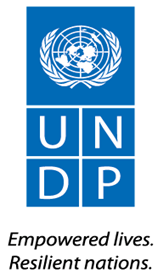 STATEMENT OF HEALTH – INDIVIDUAL CONTRACTORSName of Consultant/Individual Contractor:	      Last Name, First NameStatement of Good HealthIn accordance with the provisions of Clause 5 of the General Terms & Conditions for Individual Contractors, I am submitting this statement to certify that I am in good health and take full responsibility for the accuracy of this Statement. I am aware that information pertaining to inoculation requirements in respect of official travel to countries can be referred to at http://www.who.int/ith. I certify that my medical insurance coverage is valid for the period from       to (if applicable)      I certify that my medical insurance covers medical evacuations at Duty Station(s):         Duty Station(s) Rating:       “B through E”.  Duty stations with “A” or “H” do not require medical evacuation coverage.The name of my medical insurance carrier is:       Policy Number:        Telephone Number of Medical Insurance Carrier:        A copy of proof of insurance MUST be attached to this form. NT FOSULTANINDIVIDUAL CONTRACTORSSTATEMENT OF HEALTH – INDIVIDUAL CONTRACTORSName of Consultant/Individual Contractor:	      Last Name, First NameStatement of Good HealthIn accordance with the provisions of Clause 5 of the General Terms & Conditions for Individual Contractors, I am submitting this statement to certify that I am in good health and take full responsibility for the accuracy of this Statement. I am aware that information pertaining to inoculation requirements in respect of official travel to countries can be referred to at http://www.who.int/ith. I certify that my medical insurance coverage is valid for the period from       to (if applicable)      I certify that my medical insurance covers medical evacuations at Duty Station(s):         Duty Station(s) Rating:       “B through E”.  Duty stations with “A” or “H” do not require medical evacuation coverage.The name of my medical insurance carrier is:       Policy Number:        Telephone Number of Medical Insurance Carrier:        A copy of proof of insurance MUST be attached to this form. NT FOSULTANINDIVIDUAL CONTRACTORSSTATEMENT OF HEALTH – INDIVIDUAL CONTRACTORSName of Consultant/Individual Contractor:	      Last Name, First NameStatement of Good HealthIn accordance with the provisions of Clause 5 of the General Terms & Conditions for Individual Contractors, I am submitting this statement to certify that I am in good health and take full responsibility for the accuracy of this Statement. I am aware that information pertaining to inoculation requirements in respect of official travel to countries can be referred to at http://www.who.int/ith. I certify that my medical insurance coverage is valid for the period from       to (if applicable)      I certify that my medical insurance covers medical evacuations at Duty Station(s):         Duty Station(s) Rating:       “B through E”.  Duty stations with “A” or “H” do not require medical evacuation coverage.The name of my medical insurance carrier is:       Policy Number:        Telephone Number of Medical Insurance Carrier:        A copy of proof of insurance MUST be attached to this form. NT FOSULTANINDIVIDUAL CONTRACTORSSTATEMENT OF HEALTH – INDIVIDUAL CONTRACTORSName of Consultant/Individual Contractor:	      Last Name, First NameStatement of Good HealthIn accordance with the provisions of Clause 5 of the General Terms & Conditions for Individual Contractors, I am submitting this statement to certify that I am in good health and take full responsibility for the accuracy of this Statement. I am aware that information pertaining to inoculation requirements in respect of official travel to countries can be referred to at http://www.who.int/ith. I certify that my medical insurance coverage is valid for the period from       to (if applicable)      I certify that my medical insurance covers medical evacuations at Duty Station(s):         Duty Station(s) Rating:       “B through E”.  Duty stations with “A” or “H” do not require medical evacuation coverage.The name of my medical insurance carrier is:       Policy Number:        Telephone Number of Medical Insurance Carrier:        A copy of proof of insurance MUST be attached to this form. Signature of Consultant/Individual Contractor	DateThis statement is only valid for Consultant/Individual Contractor Contract No.      Signature of Consultant/Individual Contractor	DateThis statement is only valid for Consultant/Individual Contractor Contract No.      Signature of Consultant/Individual Contractor	DateThis statement is only valid for Consultant/Individual Contractor Contract No.      Signature of Consultant/Individual Contractor	DateThis statement is only valid for Consultant/Individual Contractor Contract No.      Signature of Officer Supervising the Contract	NameSignature of Officer Supervising the Contract	NameSignature of Officer Supervising the Contract	NameSignature of Officer Supervising the Contract	NameBusiness Unit Business Unit Business Unit Business Unit 